佛光大學中國文學與應用學系韓國慶北大學中文系「中國文學與語言學習團」活動計畫書主持人：許聖和  助理教授執行單位：佛光大學中國文學與應用學系活動宗旨與目的：「三韓山水有靈暉，秀出斯人了佛機。」本校人文學院於本年度10月18日與韓國慶北大學中文系簽訂學術交流合作備忘錄，共同為兩國有志於中華文化研究與創新的人才提供一個互相觀摩與學習的平台。本月25日起擬進行首次的參訪交流活動，由慶北大學中文系安贊淳教授、李惠貞教授率13位學生，組成「中國文學與語言學習團」蒞校進行為期20日的研修觀摩與學術交流。「望龜亭內迎仙客，噴雪崖前活水通。」此次活動不僅可推動兩校中文系之間密切的學術交流，更兼可推廣佛光山「人間佛教」之弘道理念，冀能促進兩國佛學思想的交流契機與人才培育。活動時間：108年12月25日(三)至109年1月15日活動地點：見研修課程表。出席人員：見研修課程表。邀請函佛光大學人文學院中國文學與應用學系　邀請函本校人文學院中國文學與應用學系謹訂於 2019 年 12 月 25 日至 2020 年 1 月 15 日期間，邀請韓國慶北大學中文系「中國文學與語言學習團」蒞校研修，誠摯歡迎貴校教授、同學與會，本系提供相關中國語文教學與文學之學習，敬待蒞臨，敬祝　道安。與會人員如下：帶隊老師：安贊淳教授、李惠貞教授中國文學與應用學系主任簡文志敬邀研修課程表：慶北大學中國文學與語言遊學團課程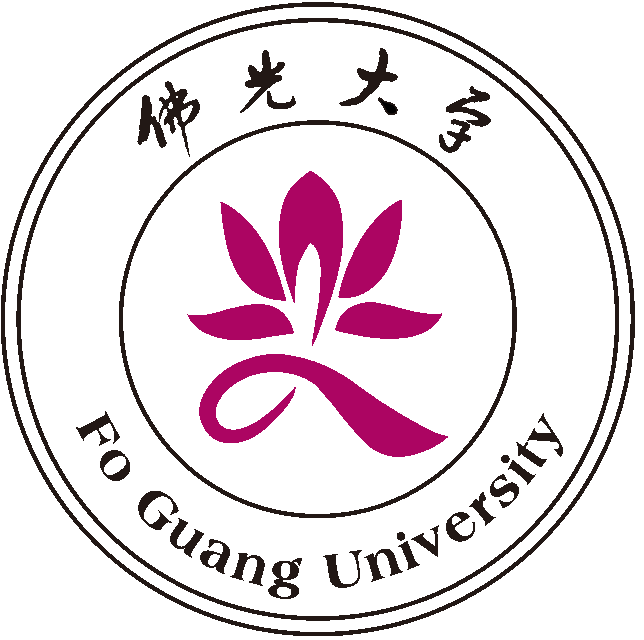 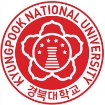 課程說明：以生活中文為主，以台灣文化與中華文化為輔。強調實用、實作的任務導向，加上具備各種特色的文化參訪、體驗，使學員來台期間內能活學、活用中文的聽、說、讀、寫與製作文化創意成品。課程時程、地點：~2020年1月15日，台灣礁溪、台北。12/25接機到礁溪入住興學會館，12/29入住宜蘭英雄館，1/4從宜蘭到台北參訪入住台北英雄館，1/15送機返回韓國。紅色字為休息時間，藍色字為實用、實作與參訪體驗活動。中文教學採生活文化主題與實作體驗方式進行，上課課時共45小時，第一週七個教學時段共18小時、第二週四個教學時段共12小時、第三週五個教學時段共15小時。實地參訪活動共八次：五個半天行程，三個全天行程。上課與參訪行程每天至少一位教師與生活輔導助教陪同，自由活動不在此列。九、經費規畫宜蘭縣礁溪鄉林美村林尾路160號電話：03-9871000　分機21101傳真：03-987-5592姓名學號年級性別나이진 (羅伊珍)20191124361女강지원 (姜池沅)20191158631女김민영 (金旼永)20181157532女임정민 (林貞旼)20181159102女송민경 (宋旼耿)20181151122女신진우 (申鎭宇)20151137522男정하은 (鄭河恩)20171170403女박범열 (朴範烈)20140070103男박서준 (朴書儁)20151149613男신준우 (申埈雨)20191128851男이동현 (李東炫)20151157813男김명석 (金明錫)20161134282男이민규 (李旼奎)20161133272男                      第一週  韓國‧大坵~宜蘭‧礁溪                                            第一週  韓國‧大坵~宜蘭‧礁溪                                            第一週  韓國‧大坵~宜蘭‧礁溪                                            第一週  韓國‧大坵~宜蘭‧礁溪                                            第一週  韓國‧大坵~宜蘭‧礁溪                                            第一週  韓國‧大坵~宜蘭‧礁溪                                            第一週  韓國‧大坵~宜蘭‧礁溪                                            第一週  韓國‧大坵~宜蘭‧礁溪                                            第一週  韓國‧大坵~宜蘭‧礁溪                      日期/時程12/25(三)12/26(四)12/27(五)12/28(六)12/29(日)12/30(一)12/31(二)12/31(二)9:00-12:00接機午餐佛光文學茶座(胡素華)茶道體驗參觀佛光大學‧與大師合影溫泉鄉自由活動蘭陽自由活動華語流行歌曲(高偉智)音樂文學學中文‧做產品(田運良)文創實作學中文‧做產品(田運良)文創實作12:00-13:00接機午餐午餐休息午餐休息溫泉鄉自由活動蘭陽自由活動午餐休息午餐休息午餐休息13:00-16:00相見歡歡迎晚宴學戲曲‧扮古裝(唐瑞蘭)扮裝照相韓中飲食文化(蕭麗華)米糕製作溫泉鄉自由活動蘭陽自由活動太極文化(吳素真)太極拳操宜蘭文史參訪  活動宜蘭文史參訪  活動                       第二週   宜蘭‧礁溪~台北                                                              第二週   宜蘭‧礁溪~台北                                                              第二週   宜蘭‧礁溪~台北                                                              第二週   宜蘭‧礁溪~台北                                                              第二週   宜蘭‧礁溪~台北                                                              第二週   宜蘭‧礁溪~台北                                                              第二週   宜蘭‧礁溪~台北                                                              第二週   宜蘭‧礁溪~台北                                                              第二週   宜蘭‧礁溪~台北                                       日期/時程01/01(三)01/02(四)01/03(五)01/04(六)01/05(日)01/06(一)01/07(二)01/07(二)9:00-12:00元旦假期說中文‧話吳沙(田運良)古蹟參訪民俗傳統藝術
(傳藝中心人員)故宮博物院&文化參訪活動台北自由活   動台北自由活   動學中文‧說故事(林以衡)說故事比賽學中文‧說故事(林以衡)說故事比賽12:00-13:00元旦假期午餐休息午餐休息故宮博物院&文化參訪活動台北自由活   動台北自由活   動午餐休息午餐休息13:00-16:00元旦假期礁溪古蹟參訪活動傳統藝術中心參訪故宮博物院&文化參訪活動台北自由活   動台北自由活   動學中文‧寫漢字(郭晉銓)書法練習學中文‧寫漢字(郭晉銓)書法練習                        第三週   臺灣‧台北                                                              第三週   臺灣‧台北                                                              第三週   臺灣‧台北                                                              第三週   臺灣‧台北                                                              第三週   臺灣‧台北                                                              第三週   臺灣‧台北                                                              第三週   臺灣‧台北                                                              第三週   臺灣‧台北                                                              第三週   臺灣‧台北                                      日期/時程01/08(三)01/09(四)01/10(五)01/11(六)01/12(日)01/13(一)01/14(二)01/15(三)9:00-12:00《紅樓夢》花卉(徐少知)《三國演義》人物(許聖和)學中文‧寫漢字(褚家辰)台北自由活   動台北自由活   動《說文解字》文字(許聖和)參訪淡水老街、紅毛城、小白宮賦別送機12:00-13:00午餐休息午餐休息午餐休息台北自由活   動台北自由活   動午餐休息參訪淡水老街、紅毛城、小白宮賦別送機13:00-16:00參訪台灣歷史博物館、植物園《唐詩》故事(蕭麗華)詩歌吟唱參訪鑄字行、大稻埕迪化街年貨台北自由活   動台北自由活   動參訪中正紀念堂、參訪淡水老街、紅毛城、小白宮賦別送機項目預估經費用途說明住宿費242900元12/25-12/28興學會館8間44800元。12/29-1/3宜蘭市國軍英雄館總計66600元。1/4-1/14台北市國軍英雄館總計131500元。交通費25000元團體參訪遊覽車總計5車次，每趟5000元。參訪門票6750元每員150元，共有三處：傳藝中心、故宮博物院、台灣歷史博物館。師資費42300元校內老師每小時800元，共計36小時。師資費42300元校外老師每小時1500元，共計3位，9小時材料費10000元每員100元，計13員，書法課、韓中飲食文化課。工讀金11520元計聘1員，每員每日8小時，每小時160元，共計9日。餐費99000元每員每日300元，總計22天15員餐費14000元接待宴7000元歡送宴7000元保險費2600元每員200，共13員雜費10330元工作費之講義、耗財與茶包、咖啡包之支出單位二代健保1028元合計465428元465428元